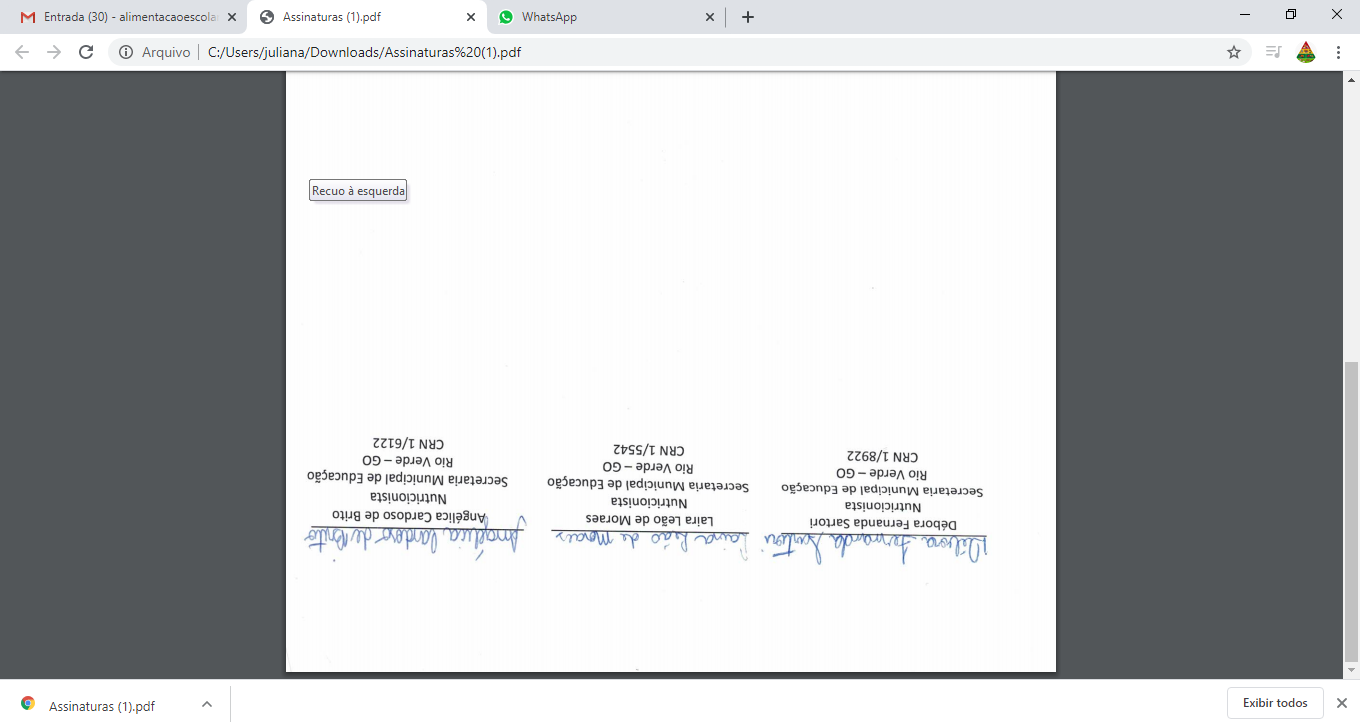 02/03/2020Segunda-feiraMACARRÃO PARAFUSO INTEGRAL AO MOLHO BOLONHESA (CARNE MOÍDA)03/03/2020Terça-FeiraLEITE COM ACHOCOLATADO EM PÓ ZERO AÇÚCAR E PÃO INTEGRAL ZERO AÇÚCAR COM MARGARINA04/03/2020Quarta-FeiraARROZ INTEGRAL COM CARNE BOVINA PEDAÇOS E LEGUMES (CENOURA E BATATA DOCE)05/03/2020Quinta-FeiraARROZ INTEGRAL A GREGA (FRANGO, VAGEM E MILHO) SALADA DE ALFACE.SOBREMESA: MAÇA06/03/2020Sexta-FeiraFORMAÇÃO E SERVIÇO09/03/2020Segunda-FeiraMACARRÃO PARAFUSO INTEGRAL AO MOLHO BOLONHESA (CARNE MOÍDA)10/03/2020Terça-FeiraLEITE COM ACHOCOLATADO EM PÓ ZERO AÇÚCAR E PÃO INTEGRAL ZERO AÇÚCAR COM MARGARINA11/03/2020Quarta-FeiraARROZ INTEGRAL, MOLHO DE CARNE MOÍDA E CABOTIÁ REFOGADO12/03/2020Quinta-FeiraGALINHADA (ARROZ INTEGRAL COM FRANGO) COM MILHO13/03/2020Sexta-FeiraARROZ INTEGRAL COM CARNE BOVINA PEDAÇOS E SALADA DE COUVE.SOBREMESA: GOIABA16/03/2020Segunda-FeiraARROZ INTEGRAL E CARNE MOÍDA COM CENOURA17/03/2020Terça-FeiraPURÊ DE BATATA INGLESA E FRANGO AO MOLHO18/03/2020Quarta-FeiraSOPA DE MACARRÃO PARAFUSO INTEGRAL, CABOTIÁ, CHUCHU E CARNE BOVINA EM PEDAÇO.19/03/2020Quinta-FeiraPÃO INTEGRAL ZERO AÇÚCAR COM MARGARINA E VITAMINA DE MAÇA E MAMÃO SEM AÇÚCAR (ACRESCENTAR FARELO DE AVEIA)20/03/2020Sexta-FeiraBAIÃO DE DOIS (ARROZ INTEGRAL COM CARNE BOVINA CUBOS) E SALADA DE CENOURA COZIDA23/03/2020Segunda-FeiraMACARRÃO PARAFUSO INTEGRAL AO MOLHO ROSÉ (CARNE MOÍDA)24/03/2020Terça-FeiraLEITE COM ACHOCOLATADO EM PÓ ZERO AÇÚCAR E PÃO INTEGRAL ZERO AÇÚCAR COM MARGARINA25/03/2020Quarta-FeiraARROZ INTEGRAL COM CARNE BOVINA CUBOS 26/03/2020Quinta-FeiraRISOTO DE FRANGO (ARROZ INTEGRAL COM FRANGO) COM LEGUMES (TOMATE E ABOBRINHA)27/03/2020Sexta-FeiraARROZ INTEGRAL COM CENOURA, CARNE BOVINA CUBOS E SALADA DE COUVE PICADINHA SOBREMESA: AMEIXA30/03/2020Segunda-FeiraLEITE COM ACHOCOLATADO EM PÓ ZERO AÇÚCAR E PÃO INTEGRAL ZERO AÇÚCAR COM MARGARINA31/03/2020Terça-FeiraARROZ INTEGRAL COM CARNE BOVINA CUBOS, CENOURA E ABOBRINHAComposição NutricionalENERGIAKCAL/DIAPTN(G)CHO(G)LIP(G)Ca(mg)Fe(mg)VIT C(mg)VIT A(mg)Composição Nutricional259,5712,8328,71002,0813,1150,7Composição NutricionalValores referentes à média diária de energia, macro e micronutrientes, referente ao cardápio padrão.Valores referentes à média diária de energia, macro e micronutrientes, referente ao cardápio padrão.Valores referentes à média diária de energia, macro e micronutrientes, referente ao cardápio padrão.Valores referentes à média diária de energia, macro e micronutrientes, referente ao cardápio padrão.Valores referentes à média diária de energia, macro e micronutrientes, referente ao cardápio padrão.Valores referentes à média diária de energia, macro e micronutrientes, referente ao cardápio padrão.Valores referentes à média diária de energia, macro e micronutrientes, referente ao cardápio padrão.Valores referentes à média diária de energia, macro e micronutrientes, referente ao cardápio padrão.